Керівник курсу доц. кафедри туризму,  к.е.н., доц. Грабар Марина ВасилівнаКонтактна інформація – marina.hrabar@uzhnu.edu.uaОпис дисципліни
Актуальність вивчення лікувально-оздоровчого туризму обумовлена зростанням кількості людей, що бажають отримати профілактичні, рекреаційні або потребують відновних, лікувальних програм. Крім того, Всесвітньою Організацією Охорони Здоров’я прийнята стратегія «Здоров’я для всіх в ХХI столітті», яка наголошує на необхідності розробки регіональних і національних стратегій з охорони здоров’я та сталого її розвитку, а також відповідальному ставленню до здоров’я та факторам, що його визначають. Підвищення рівня індивідуального і суспільного здоров'я, якості та доступності лікувально-оздоровчих турів є одним із пріоритетних державних завдань. Метою вивчення навчальної дисципліни «Лікувально-оздоровчий туризм» є сформувати професійні, організаційні, методичні знання, вміння і навички, необхідні для надання послуг у сфері лікувально-оздоровчого туризму.Завдання дисципліни: вивчити сутність і особливості лікувально-оздоровчого туризму; дослідити курорти як провідний сегмент лікувально-оздоровчого туризму; розглянути організаційно-правові основи лікувально-оздоровчого туризму; вивчити управління курортами; визначити особливості функціонування курортів державного та місцевого значення в умовах сьогодення; ознайомитися з технологіями туроперейтингу у лікувально-оздоровчому туризмі; дослідити основи медичної кліматології; проаналізувати основи грязе- та глинолікування, лікування мінеральними водами, лікувально-оздоровчу дієтотерапію.Навчальний контентЗмістовий модуль1. Концептуальні основи лікувально-оздоровчого туризмуТЕМА 1. Сутність і особливості лікувально-оздоровчого туризмуЛікувально-оздоровчий туризм – сутність поняття та основні види. Історія розвитку лікувального-оздоровчого туризму. Курортні фактори: поняття, класифікація, можливості використання в лікувально-оздоровчих цілях. Лікувально-оздоровчий туризм, сучасний стан та особливості.ТЕМА 2.Курорти – провідний сегмент лікувально-оздоровчого туризмуКласифікація курортів. Найпоширеніші типології курортів за геопросторовими критеріями. Види санаторно-курортних закладів. Особливості санаторно-курортного лікування. Головні завдання санаторно-курортного лікування. Лікувально-оздоровчі місцевості України. ТЕМА 3. Організаційно-правові основи лікувально-оздоровчого туризмуНормативно-правовий механізм управління санаторно-курортними територіями. Державна політика України у сфері курортної справи. Правові форми використання курортних, лікувально-оздоровчих зон. Порядок надання в спеціальне користування курортних, лікувально-оздоровчих зон. Порядок здійснення державного контролю за охороною навколишнього природного середовища та використанням природних ресурсів. Державне регулювання курортно-рекреаційної діяльності в УкраїніТЕМА 4. Порівняльний аналіз курортів державного та місцевого значення в умовах сьогоденняАналіз основних напрямків функціонування Скадовська – курорту державного значення. Аналіз туристично-рекреаційних закладів на території Скадовського району. Розвиток курорту державного значення Миргорода. Закон України «Про оголошення природних територій Куяльницького лиману Одеської області курортом державного значення». Особливості функціонування курортів державного значення Хмільник і Бердянськ. Курорти місцевого значення – Знаменське, Солотвино, Косів.ТЕМА 5. Управління курортамиУправління курортами на різних рівнях. Концепція маркетингу в управлінні лікувально-оздоровчої  діяльності. Типова організаційна структура санаторію. Курортний маркетинг як концепція управління. Господарська структура санаторію. Організація роботи санаторію. Забезпечення якості й ефективності діяльності санаторно-курортних закладів. Основні стратегії розвитку курорту.ТЕМА 6.  Технології туроперейтингу у лікувально-оздоровчому туризміЛікувально-оздоровчі тури і особливості їх проектування. Розробка програми санаторно-курортного обслуговування. Організація дозвілля і розваг в санаторно-курортних установах. Анімаційний сервіс, як новий напрямок, в організації дозвілля відпочиваючих.ТЕМА 7. Основи медичної кліматології Кліматотерапія, поняття, завдання. Кліматичні чинники, їх характеристика. Класифікація кліматоутворюючих факторів.  Типи клімату й погоди та їх вплив на організм людини. Кліматичні сезони в Україні. Основні методи кліматотерапії. Механізм утворення засмаги. Фізичні та фізіологічні основи дозиметрії й дозування кліматолікувальних процедур. Курортні ландшафти та їх використання в рекреаційних цілях ТЕМА 8. Лікувальні мінеральні водиБальнеологія. Поняття і визначення. Історія розвитку бальнеології. Основні методи бальнеологічного лікування та їх застосування. Хімічний склад мінеральних вод. Вплив різних типів мінеральних вод на організм людини. Кондиціонування мінеральних вод. Знезалізнення мінеральних вод. Бальнеотехніка: предмет, завдання, технологічні схеми. Змістовий модуль 2.  Методики лікувально-оздоровчого туризмуТЕМА 9. Основи грязе- та глинолікуванняЛікувальні грязі: поняття та класифікація. Особливості оздоровчої дії лікувальних грязей на організм людини. Класичні типи лікування грязями. Методики проведення грязелікувальних процедур. Властивості глини. Основні хімічні компоненти  глини. Методи глинолікування. Види лікувальної глини та їх використання в лікувально-оздоровчому туризмі. Псаммотерапія: показання: та протипоказання. Методика проведення псамотерапії.ТЕМА 10. Преформовані лікувальні курортні факториФізіотерапія: поняття і сутність. Штучні фізичні фактори, що використовують у лікувально-оздоровчому туризмі. Загальна класифікація лікувальних фізичних чинників. Основні принципи лікувального застосування фізичних факторів. Методи апаратної фізіотерапії. Ефект від фізіотерапевтичного впливу на організм пацієнта. Класифікація штучних фізичних факторів за структурою. ТЕМА 11. Нетрадиційні методи лікуванняВикористання рідкісних і нетрадиційних методів лікування: апітерапія, фітотерапія, фунготерапія, гідротерапія, гірудотерапія, акупунктура, аюрведа, йога, енергетична медицина, тибетська медицина, гіпнотерапія, мануальна терапія, магнітотерапія, енотерапія.ТЕМА 12.  Лікувально-оздоровча дієтотерапіяЕволюція підходів до організації санаторно-курортного харчування. Основи організації лікувального харчування на курортах. Принципи та методологія організації системи лікувального харчування у закладах охорони здоров’я. Удосконалення організації лікувального харчування та роботи дієтологічної системи в Україні. Концепція збалансованого харчування А. А. Покровського. Характеристика основних лікувальних дієт. Основні принципи лікувального харчування. Механізми лікувального ефекту дієтотерапії. «Модні» дієти.          ТЕМА.13.  Термотерапія в санаторно-курортному лікуванніІнфрачервона термотерапія: сутність методу, переваги, показання та протипоказання.  Пресотерапія в термотерапії. Термотерапія в косметології. Лікування нафтопродуктами. Методики озокеритолікування. Методики парафінолікування. Методики лікування керосином. Методики лікування нафталаном. Бішофітотерапія.  Історія лазень. Лікувальна дія пари на організм людини. Російська лазня: види, специфіка, показання та протипоказання. Фінська сауна: історія, специфіка, показання та протипоказання. Турецька лазня: історія, специфіка, показання та протипоказання.ТЕМА 14.  Лікувальна фізична культура. Лікувальний масаж. Основні режими рухової активності в умовах курорту. Характеристика форм занять лікувальною фізкультурою: ранкова гігієнічна гімнастика (РГГ). Характеристика форм занять лікувальною фізкультурою: заняття лікувальною гімнастикою (групові та індивідуальні). Характеристика форм занять лікувальною фізкультурою: лікувальна ходьба, терренкур. Характеристика форм занять лікувальною фізкультурою: масові форми фізкультурної роботи (фізкультурні свята, змагання). Класифікація видів масажу.Формування програмних компетентностейЛітературні джерела  Основна літератураЗакон України «Про курорти». Відомості Верховної Ради (ВВР), 2000, № 50, ст.. 435 із змінами, внесеними згідно із Законом № 3370-ІV (3370-15) від 19.01.2006, ВВР, 2006, № 22, ст.184.Закон України «Про оголошення природних територій Куяльницького лиману Одеської області курортом державного значення». Відомості Верховної Ради (ВВР), 2019, № 10, ст.55Закон України Про оголошення природних територій міста Скадовська Херсонської області курортом державного значення (Відомості Верховної Ради України (ВВР), 2012, № 15, ст.94)Закон України Про оголошення природних територій міста Бердянська Запорізької області курортом державного значення (Відомості Верховної Ради (ВВР), 2005, № 9, ст.174) Наказ Міністерства охорони здоровя України «Про затвердження Інструкції по створенню і веденню Державного кадастру природних лікувальних ресурсів». – 23 вересня 2009 р. 3 687.Бабкина А. В. Специальные виды туризма: учеб. Пособие.  Ростов н/Д: Феникс, 2008. 252 с. Боголюбов В. М. Курортология и физиотерапия.  М.: Бином, 2008.  312 с. Ветитнев А. М., Журавлева Л. Б. Курортное дело : учеб. Псобие. М. : КНОРУС, 2006.  528 с. Драчева Е. Л. Специальные виды туризма. Лечебный туризм: учеб. Пособие. М.: Кнорус, 2008.  152 с .Заваріка Г.М. Курортна справа: Навчальний посібник.  К.: Центр учбової літератури, 2015.  264 с. Кусков А. С., Лысикова О. В. Курортология и оздоровительный туризм.  Ростов н/Д: Феникс, 2004.  320 с. Степанов Е. Г. Основы курортологии : учеб. Пособие. Х.: ХНАГХ, 2006. 326 с. Фоменко Н. В. Рекреаційні ресурси та курортологія : навч. Посібник.  К.: Центр навчальної літератури, 2007. 312 с.Кравець О. М., Рябєв А. А. Курортологія : підручник. Харків. нац. ун-т міськ. госп-ва ім. О. М. Бекетова.  Харків : ХНУМГ ім. О. М. Бекетова, 2017. 167 с. Лапп С. К. Талассотерапия : море смоет все болезни. Ростов-на-Дону : Феникс, 2007. С. 89-120.Лобода М. В.я. Колесник Э. А. Основы курортологии. Киев : Изд. Куприянова, 2003. 512 с.Стасюк О. М., Кіндзер Б. М. Основи нетрадиційних методів оздоровлення : Навч. посіб.  Л. : ЛДУФК, 2011. 189 с. Допоміжна літератураБилим О. С., Дернова К. О. Розширення послуг лікувально-оздоровчого туризму в Україні. Вісник аграрної науки Причорномор’я.  2017.  № 4.  С. 62–71.Боков М.А., Ветитнев А.М., Попков В.П., Угрюмов Е.С., Шаповалов В.И. Менеджмент в санаторно-курортных организациях. В 3-х частях.  СПб.: Изд-во СПб. ГУЭФ, 2001.  320 c.Ветитнев А.М. Маркетинг санаторно-курортных услуг: Учеб. пособие. М. : Издательский центр «Академия», 2008.  368 с.Галасюк С. С. Сучасний стан розвитку санаторно-курортної бази Україні. Глобальні та національні проблеми економіки.  2017.  № 15. С. 197–202.Грабар М. В., Кашка М.Ю. Аюрведа як перспективний напрям розвитку лікувально-оздоровчого туризму. Науковий погляд: економіка та управління.  №1 (71). 2021. С.12-16 DOI: https://doi.org/10.32836/2521-666X/2021-71-2Грабар М. В., Кашка М. Ю., Пригара О. В. Методи використання лікувально-оздоровчого туризму на практиці. Агросвіт. 2021. № 15. С. 44–50.           DOI: 10.32702/2306-6792.2021.15.44Грабар М. В., Кашка М. Ю., Пригара О. В. Лікувально-оздоровчий туризм: вектори розвитку в контексті інформаційних технологій індустрії 4.0. Вісник Дніпропетровського науково-дослідного інституту судових експертиз міністерства юстиції України. Економічні науки. Випуск 1 (03). 2021. С. 90-96.  DOI: https://doi.org/10.46644/2708-1834/2021-03.13 Дубінський С. В., Орлова В. М. Визначення факторів, які забезпечують розвиток медичного та лікувально-оздоровчого туризму в Україні. Академічний огляд. 2017. № 2 (47). С. 12–20.Парфіненко А. Ю., Волкова І. І., Щербина В. І. Проблеми та перспективи розвитку лікувально-оздоровчого туризму в Україні (у порівнянні з країнами центральної Європи). Вісник Харківського національного університету імені В. Н. Каразіна. 2018. № 7. С. 130–135. Холявка В. З., Лешко Х. С., Мочульська О.М., Кухтій А.О. Сучасні аспекти, фактори впливу і перспективи розвитку медичного та лікувально-оздоровчого туризму в Україні. Вісник соціальної гігієни та організації охорони здоров’я України. 2019. № 1 (79) . С. 25-33Мироненко С.Г. Фізіотерапія в системі фізичної реабілітації: Методичний посібник. Полтава, 2004. 18 с.Михайліченко Г. І. Розвиток туристичного продукту лікувально-оздоровчого та медичного туризму України. Ефективна економіка. 2020, №2. URL: http://www.economy.nayka.com.ua/pdf/2_2020/4.pdfПолітика оцінювання ● Політика щодо дедлайнів та перескладання: Роботи, які здаються із порушенням термінів без поважних причин, оцінюються на нижчу оцінку (75% від можливої максимальної кількості балів за вид діяльності балів). Перескладання модулів відбувається із дозволу деканату за наявності поважних причин (наприклад, лікарняний).    ● Політика щодо академічної доброчесності: Списування під час контрольних робіт та екзаменів заборонені (в т.ч. із використанням мобільних девайсів). Мобільні пристрої дозволяється використовувати лише під час он-лайн тестування та підготовки практичних завдань в процесі заняття. ОцінюванняВідмітка про залік у національній шкалі (“зараховано”, “не зараховано”) та оцінка в шкалі ЄКТС виставляється на підставі семестрового рейтингового бала здобувача за дисципліну таким чином:Шкала оцінювання: національна та ЄКТСДо силабусу  додаються  навчально-методичні матеріали з дисципліни, що знаходяться у відповідному контенті на системі електронного навчання Moodle.Силабус курсуЛікувально-оздоровчий туризмОсвітній ступінь: магістрГалузь знань: 24 Сфера обслуговуванняСпеціальність: 242 ТуризмОсвітньо-професійна програма: ТуризмКількість кредитів: 4Рік підготовки: 1-й, І семестрКомпонент освітньої програми: вибірковийМова викладання: українська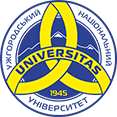 Індекс в матриці ОППрограмні компетентностіІнтегральназдатність ставити та успішно розв’язувати на достатньому професійному рівні складні дослідницькі та практичні задачі, узагальнювати практику туризму, прогнозувати напрями їх розвитку, вирішувати професійні проблеми та практичні завдання у сфері туризму як в процесі навчання, так і в процесі роботи, що передбачає проведення досліджень та/або здійснення інновацій та характеризується невизначеністю умов і вимогЗК 1Здатність до організації, планування, прогнозування результатів діяльності. 3К 06Здатність до абстрактного мислення, аналізу та синтезу. ЗК 07Здатність виявляти, ставити та вирішувати проблеми.СК 01Здатність застосовувати у професійній діяльності категорійно термінологічний апарат, концепції, методи та інструментарій системи наук, що формують науковий базис туризму та рекреації.СК 02Здатність планувати і виконувати наукові та/або прикладні дослідження у сфері туризму та рекреації.СК 03Здатність до управління туристичним процесом у публічному секторі, в туристичній дестинації, туристичному підприємстві на різних ієрархічних рівнях.СК 10Здатність до організації та управління туристичним процесом на локальному і регіональному рівнях, в туристичній дестинації, на туристичному підприємстві.ПРН 01Знати визначати туристичну привабливість природних ресурсів, оцінювати якісні та кількісні характеристики інфраструктурних ресурсів туризму для лікувально-оздоровчого туризму.ПРН 01Знати і аналізувати основні типи природних лікувальних чинників, їх поширення по території України та вплив на здоров’я й самопочуття людини при використанні у лікувальних технологіях курортних установ.ПРН 01Знати основні принципи розміщення і функціонування курортів; розуміти їх класифікаційні градації.ПРН 10Вміти формувати концепцію  маркетингу в управлінні лікувально-оздоровчою  діяльністю.ПРН 10Знати технології туроперейтингу у лікувально-оздоровчому туризмі, аналізувати і оцінювати особливості їх проектування та розробки програми санаторно-курортного обслуговування.ПРН 10Аналізувати  лікувально-оздоровчий сегмент туристичного ринку ПРН 13Знати особливості санаторно-курортного лікування та технології, що використовуються у лікувально-оздоровчому туризміПРН 13Знати  основи функціонування різних видів санаторно-курортних закладів. ПРН 13Оцінювати перспективи розвитку лікувально-оздоровчого туризму Види оцінювання% від остаточної оцінкиМодуль 1 (теми 1-7) усне опитування, тести, завдання 50Модуль 2 (теми 8-14) усне опитування, тести, завдання 50Підсумковий контроль (теми 1-14) – тести, завдання (складається студентом у разі отримання оцінки FХ100Сума балів за всі види навчальної діяльностіОцінка ECTSОцінка за національною шкалоюОцінка за національною шкалоюСума балів за всі види навчальної діяльностіОцінка ECTSдля екзамену, курсового проекту (роботи), практикидля заліку90 - 100Aвідміннозараховано82 - 89Bдобрезараховано75 - 81Cдобрезараховано64 - 74Dзадовільнозараховано60 - 63Eзадовільнозараховано35 - 59FXнезадовільно з можливістю повторного складанняне зараховано з можливістю повторного складання0 - 34Fнезадовільно з обов'язковим повторним вивченням дисциплінине зараховано з обов'язковим повторним вивченням дисципліни